TABELA I - REMUNERAÇÕES DO QUADRO DE PESSOAL DO CAU/RO 2023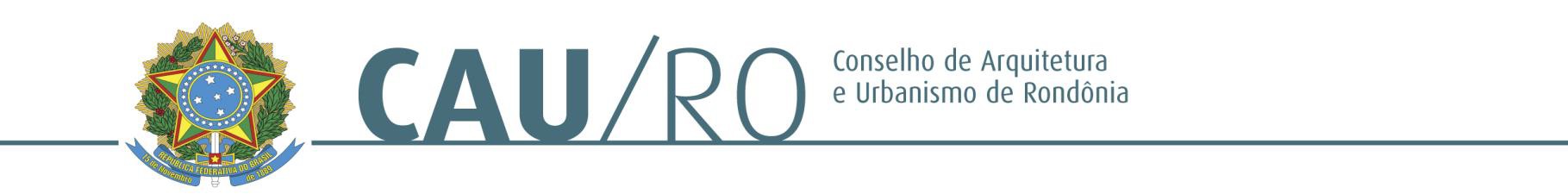 EMPREGOS DE LIVRE PROVIMENTO E DEMISSÃOEMPREGOS EFETIVOS DE NÍVEL SUPERIOREMPREGOS EFETIVOS DE NÍVEL MÉDIO/TÉCNICOESTAGIÁRIOS NÍVEL SUPERIORBENEFÍCIOS DO QUADRO DE PESSOAL DO CAU/RO 2021Auxílio Alimentação: R$ 650,00Auxílio Transporte: R$264,00Avenida Carlos Gomes nº501 Bairro Caiari Porto Velho – RO Telefone (69)3229-2070/3221-3758 CEP: 76801-166 Email: atendimento@cauro.org.brDESIGNAÇÃO DOS EMPREGOSREMUNERAÇÃO INDIVIDUAL (R$)Gerente Administrativo e FinançasR$ 7.544,35Gerente TécnicoR$ 8.354,55Gerente GeralR$ 8.405,21DESIGNAÇÃO DOS EMPREGOSREMUNERAÇÃO INDIVIDUAL (R$)Analista – Agente de FiscalizaçãoR$ 7.545,35 DESIGNAÇÃO DOS EMPREGOSÁREA DE ATUAÇÃOREMUNERAÇÃO INDIVIDUAL (R$)Assistente em AtendimentoAtendimento aos ProfissionaisR$ 2.344,17Assistente AdministrativoÁrea técnica e administrativaR$ 2.344,17Técnico em InformáticaTecnologia da InformaçãoR$ 3.037,02DESIGNAÇÃO DOS EMPREGOSBOLSA INDIVIDUAL (R$)ESTAGIÁRIO DE ARQUITETURA E URBANISMOR$800,00